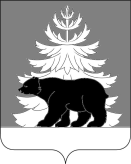 РОССИЙСКАЯ ФЕДЕРАЦИЯИРКУТСКАЯ ОБЛАСТЬАдминистрация Зиминского районного муниципального образованияП О С Т А Н О В Л Е Н И Еот   03.03.2021 г.                                             г. Зима                                                         №  181                      О    внесении   изменений   в персональный состав экспертной комиссии по определению мест, запрещенных для посещения детьми, а также мест, запрещенных для посещения детьми в ночное время без сопровождения родителей (лиц, их заменяющих)или лиц, осуществляющих мероприятия с участием детей, на территории Зиминского районного муниципального образования           В целях организации совместной деятельности между органами местного самоуправления, главами муниципальных образований Зиминского района и учреждениями по вопросам определения порядка создания и деятельности на территории Зиминского районного муниципального образования экспертной комиссии по определению мест, запрещенных для посещения детьми, а также мест, запрещенных для посещения детьми в ночное время без сопровождения родителей (лиц, их заменяющих) или лиц, осуществляющих мероприятия с участием детей, в соответствии с Федеральным законом от 24.07.1998 года № 124-ФЗ «Об основных гарантиях прав ребенка в Российской Федерации», Законом Иркутской области от 05.03.2010 года № 7-ОЗ «Об отдельных мерах по защите детей от факторов, негативно влияющих на их физическое, интеллектуальное, психическое, духовное и нравственное развитие в Иркутской области», руководствуясь статьями 22, 46 Устава Зиминского районного муниципального образования, Положением об экспертной комиссии по определению мест, запрещенных для посещения детьми, а также мест, запрещенных для посещения детьми в ночное время без сопровождения родителей (лиц, их заменяющих) или лиц, осуществляющих мероприятия с участием детей, на территории Зиминского районного муниципального образования, утвержденного постановлением администрации Зиминского районного муниципального образования от 27.01.2020 г № 48,  администрация Зиминского районного муниципального образования ПОСТАНОВЛЯЕТ:1. Внести в персональный состав экспертной комиссии по определению мест, запрещенных для посещения детьми, а также мест, запрещенных для посещения детьми в ночное время без сопровождения родителей (лиц, их заменяющих) или лиц, осуществляющих мероприятия с участием детей, на территории Зиминского районного муниципального образования, утвержденный постановлением администрации Зиминского районного муниципального образования от 27.01.2020 г. № 49 (далее - комиссия), следующие изменения:1.1. вывести из состава комиссии: Гощенко Светлану Васильевну;Тубола Сергея Александровича.	1.2. ввести в состав комиссии:	Панфилову Наталью Владимировну, председателя комитета по управлению муниципальным имуществом администрации Зиминского районного муниципального образования;	Федорову Альбину Юрьевну, главу Хазанского муниципального образования Зиминского района (по согласованию).	2.  Настоящее постановление разместить на официальном сайте администрации Зиминского районного муниципального образования www.rzima.ru в информационно-телекоммуникационной сети «Интернет».3. Контроль исполнения настоящего постановления оставляю за собой.Мэр Зиминского районного муниципального образования                                                                           Н. В. Никитина